ICT adoption in road freight transport in Nigeria – A case study of the petroleum downstream sectorAbiye Tob-Ogua*, Niraj Kumarb, John CullenaaSheffield University Management School, University of Sheffield, Sheffield, S10 1DFbUniversity of Liverpool Management School, University of Liverpool, Liverpool L69 7ZH*Corresponding Author: a.tob-ogu@sheffield.ac.ukAbstractThis paper advances the ICT adoption discourse to explore ICT mechanism use, adaptation and contextual influences on management strategies in Africa.  A polar-type multiple case studies approach is used to guide empirical data collection across 10 individual cases. 21 interviews were conducted with top executives and these were corroborated with over 30 hours of non-participant observations and archival documentation from these cases. Using a tripartite coding frame, thematic and content analyses were performed to identify patterns and themes in the collected data. Findings of this study evidence ICT use at firm level with significant links to local contextual factors. Additionally, whilst affirming relationships between size and adoption, the findings also suggest an inverted parallel between both variables. The paper contributes by empirically highlighting the influence of contextual factors on ICT use in road freight transportation as well as highlighting the potential for ICT developers and OEMs to acquire innovative input from local adaptation practices within the industry.Keywords: ICT adoption and adaptation, Road freight transport, Resource based view, Institutional Theory.IntroductionInformation and communications technology (ICT) has been identified as a critical enabler of sustainable development (Kayisire and Wei, 2016). Mobile phones, internet of things (IoT), big data, radio frequency identification (RFID) and geographic information systems (GIS) are some examples of ICT tools that have been deployed to support sustainable development across a variety of contexts (Kyem, 2012; Koria et al., 2014; Wang et al., 2015). The application of ICT tools to promote sustainable travel is documented within the literature. For example, authors have identified time saving efficiencies from the application of ICT (barcoding, decision support systems) to haulier operations, improving the overall experience of the service providers and users (Sternberg et al., 2014).  Other studies have linked competitiveness (Davies et al., 2007), safety (Harris et al., 2015; Wang et al., 2015), and wellbeing (Button et al., 2001) to the use of ICT tools like GIS navigation and on-board computers (OBCs) to support transportation. However, the evidence for this link between ICT and sustainable transport in Africa is absent, despite the importance of transportation as a key UN sustainable development indicator as well as the high socio-economic costs associated with transportation in Africa (UN, 2016). Africa accounts for a disproportionately high percentage of externalities from road transport incidents with Nigeria identified as recording the second highest fatality figures in the world (UN Economic and Social Council, 2009; International Transport Forum, 2016). By exploring the evidence for ICT adoption in road freight transport within Africa, this paper seeks to improve insight on how adoption of ICT is taking place in road freight transport operations as well as the key contextual factors that are influencing the adoption from a management perspective (Gallego et al., 2014; Osabutey et al., 2014; Wang et al., 2015).  Accordingly, this paper reports on ICT use by firms in the road freight transport sector of one of Africa’s largest petroleum industries; the Nigerian downstream petroleum industry. It highlights evidence for ICT use, adoption, perceived socio-economic benefits and specific contextual factors that influence management. Our discussion is aligned with the technology adoption and freight transport literature to demonstrate how our findings inform policy as well as ICT developers and original equipment manufacturers (OEMs) in promoting sustainable transport within the continent. The rest of this paper is structured as follows; in section 2, we review the literature and present the theoretical underpinning of the research; in section 3, we explain our research methodology and report our findings in section 4. Finally, in sections 5 and 6 we discuss the implications of the findings and advance some conclusions from our study.Literature ReviewICT has been identified as promoting growth in developing and developed nations and several studies have explored ICT use in various contexts (Siegel, 1997; Kyem, 2012; Asongu and Le Roux, 2017). The use of the term ICT is expansive within the literature, incorporating mobile phones, decision support applications, IoT applications and technology hardware into the scope (Jean, 2007; Harris et al., 2015; Wang et al., 2015; Kayisire and Wei, 2016). In this study, we determined ICT as a multi-tier concept, incorporating hardware, software and information constructs of connectivity tool configurations that enable a variety of relationships, processes and networks. The emphasis is on information acquisition, processing, exchange and remote access capabilities that match the users requirements. In the succeeding sections, we review the material on ICT adoption from a general perspective on developing countries as well as Africa. Subsequently, we explore the literature on road freight transport in Africa and identify the potential of ICT use to support road freight transport in African contexts before concluding with a theoretical framework and some key research questions. 2.1 ICT adoption and adaptation in developing countriesAdoption refers to the replicative uptake, incorporation or use of ICT for private, public or individual purposes whilst adaptation refers to the adjustment of ICT for uses other than the replicated use (Biagini et al., 2014). The literature uses the term interchangeably, however Biagini et al.’s (2014) paper offers a better understanding of adaptation as involving some modification of technology to suit the localised context requirements.In exploring the influence of ICT adoption in developing countries, Gallego et al., (2014) studied 3759 Columbian manufacturing firms and established factors like human capital, size, innovation and international competitiveness as key drivers of ICT adoption. Other studies have advanced cultural, economic and infrastructural factors as influencing adoption at developing country levels (Erumban and Jong, 2006; Kayisire and Wei, 2016; Roztocki and Weistroffer, 2016). The literature highlights differences in adoption drivers in different contexts. For example Erumban and Jong (2006) found that cultural practices are key drivers of ICT adoption, while Caselli and Coleman (2001) attribute ICT adoption to market structures. Additionally, we know that adoption rates differ between countries, with a number of comparative studies highlighting differences in adoption rates at country levels, using factors like income per capita, legal quality, and infrastructure being advanced as construct measures of ICT adoption (Chinn and Fairlie, 2010; Weber and Kauffman, 2011). At firm level, team-working and quality structures in firms have been highlighted as some unique factors that drive ICT adoption (Bayo-Moriones and Lera-Lopez, 2007). Other authors have linked ICT adoption to increased capital productivity (Bharadwaj, 2000), operations efficiencies (Kohli and Devaraj, 2003; Melville et al, 2004) and national competitiveness (Gallego et al., 2014). These studies underline the importance of firm level investigations as instructive for understanding the role that businesses play in advancing sustainable development within developing regions like sub-Saharan Africa. 2.2 ICT adoption and adaptation in AfricaThe literature on ICT adoption in Africa is continuing to emerge. Recent studies have identified adoption drivers like policy, competitiveness, innovation and government spending as critical to ICT adoption in Kenya and Ghana (Koria et al., 2014; Osabutey et al., 2014), however the literature highlights gaps in terms of how policy in Africa is helping to scale up technological capacity and adoption at firm level (Amankwah-Amoah and Sarpong, 2016). More recently, Danquah and Amankwah-Amoah (2017) established positive correlations between human capital and technology adoption in sub-Saharan African (SSA) countries, extending the discourse on links between socio-demographic factors and technology adoption (See also Asongu and Le Roux, 2017). It is worth noting that while some other studies have reported on ICT adoption in African countries, their data sets have adopted regional aggregation models and as such these studies may not have reflected some unique nuances of the African countries they relate to (Erumban and Jong, 2006; Kayisire and Wei, 2016). As such, these aggregated models are likely to omit context specific factors that are important for understanding African contexts. Closely linked is the issue of ICT adaptation that may be better investigated by localising research? Whereas the literature has largely focused on adoption, i.e. the replicative uptake of ICT by African firms, it also highlights some inherent risks that accompany such adoptive transfers and replication that often lead to performance failures (Dadzie, 1990; Erumban and Jong, 2006; Kayisire and Wei, 2016). This perhaps supports the arguments for adaptation, whereby local firms are going beyond replicative models to modify technology use to support specific requirements that are unique to their environments. Examples of these adaptations include the use of drones to deliver medical aid supplies to remote communities in Rwanda and the MellowCabs electric vehicles phenomenon in South Africa that are free for users but supported by revenue from advertising on ICT enabled platforms on the cab. The adaptation phenomena and its link to firm performance vis-à-vis drivers, processes and outcomes are increasingly areas of research interest (Weber and Kauffman, 2011; Biagini et al., 2014), yet we note that very few empirical studies have focused on African contexts, despite opportunities for learning and innovation by ICT developers and OEMs. From a firm perspective, we view ICT as not only a critical resource but also suggest that its application and performance is best understood by identifying contractual factors that drive modification to suit firm objectives beyond the original intentions of the technology innovators (Jean, 2007). Our study contributes to the literature by extending insight on ICT adoption in Africa by adopting an industry decomposition approach to explore ICT adoption for sustainability performance from a strategic management perspective. We advance on the findings from previous studies to highlight the impact of contextual factors on management’s adoption of ICT, linking sustainability and strategy in road freight operations (Erumban and Jong, 2006; Aleke et al., 2010; Chinn and Fairlie, 2010; Gallego et al., 2014; Osabutey et al., 2014; Kayisire and Wei; 2016)2.3 Road freight transportAfrica has the highest risks of road transport fatality with over 26% of road accidents occurring in Africa (UN Economic and Social Council, 2009; World Health Organisation, 2015). Porter (2014) highlights the unique nature of many African contexts where the consumption of human and freight mobility services occur simultaneously. While the co-consumption of freight and people transport increases latent risks of fatalities within road freight in Africa, the risk is also significant in industry sectors like the petroleum products transport industry where co-consumption is very rareMost African economies rely heavily on petroleum products for industrial and domestic purposes fuelling high local demands for transportation. These transport operations often come with significant human, social, environmental and economic costs (UN Economic and Social Council, 2009). For example, in Nigeria and Ghana, there have been series of fuel tanker related deaths between 2008 and 2015. In the instance of Ghana, 21 lives were reportedly lost to an explosion that occurred after a fuel tanker overturned and members of the public tried to scoop some of its products in Techiman, Ghana (Iddrisu, 2008). In Nigeria, the occurrences are even more frequent, with multiple casualties from over 331 incidents recorded in 2015 alone (Federal Road Safety Corps, 2015). Whilst road transport accidents in Nigeria have reduced marginally over the last four years, improved data and communication have been identified as critical to improving performance in road freight transport (Federal Road Safety Corps, 2015; WHO, 2015).  In spite of these distressing observations, our search of the extant literature did not disclose any study that has investigated the application of ICT to road freight transport operations in Africa. This study seeks to bridge this gap by extending the discourse on ICT adoption in Africa to an under-researched sector where ICT has been identified as potentially significant for improving the sector’s sustainability performance. Consequently, our investigation focuses on the use of ICT in the road transport operations of the Nigerian petroleum downstream sector and our reasons for this are stated below:Although important for sustainable development (McKinnon, 2007; Alises et al., 2014), transportation in Africa remains under researched. The Nigerian petroleum downstream sector meets the criteria of a local African industry that is transport intensive and has significant socio-economic implications for the country.Although the literature identifies increased ICT penetration in Nigeria (Chiemeke and Longe, 2007) our knowledge of how and why these technologies are being utilised to address transport as a sustainable development goal is limited. The downstream sector’s road freight operations provide a suitable context for exploring this phenomenon.2.4 Theoretical FrameworkICT has been recognised as an intervention mechanism for improving road freight transport safety (Sternberg et al., 2014; Wang et al., 2015). In terms of ICT adoption for freight transport, Wang et al., (2015) and Evangelista et al., (2013) have investigated ICT use in the road transport industry, establishing environmental and efficiency benefits from ICT deployment in logistics. However, there is no empirical study that reports on ICT adoption in freight transport performance within Africa despite its potential to make significant contribution to improving the quality of freight transport operations in Africa. As management theorists, we identify the resource based view (RBV) and institutional theory integration as most suitable for theorising on ICT adoption in road freight transport within Nigeria. Progressing on the factors identified by previous studies, we conceptualise that institutional and firm level forces that combine to impact on management strategies influence ICT adoption. RBV advances firm strategies as centred on resource accumulation and coordination for sustainable competitive advantage (Wernerfelt, 1984; Grant, 1991). Perhaps, Barney’s (1991) valuable, rarity, inimitable and non-substitutability (VRIN) resource characterisation remains the most widely accepted RBV application. We identify ICT mechanisms as valuable resources that can improve freight transport efficiency and safety (Palsson and Kovas, 2014; Sternberg et al., 2014; Wang et al., 2015). Institutionalism on the other hand is more externally focused and advances firms’ actions like ICT adoption as influenced by mimetic, normative and coercive forces (DiMaggio and Powell, 1983). Espousing external pressures on the firm, institutionalism links firms’ strategies to environmental forces that impact on the firm (Tate, 2014). However, institutionalism on its own also ignores the capacity of a firm’s management to evolve strategies innovatively and this has been highlighted as a limitation (Palsson and Kovacs, 2014). Although early drivers of ICT adoption in Africa may have been driven by mimetic considerations, examples of innovative use for healthcare, mobility and financing indicates some modification by local businesses who are able to adapt ICT resource uniquely. In the absence of evidence to support specific institutional forces instigating this adaption process, we suppose that it is due to the management’s ability to reconfigure existing resource for competitive advantage.As illustrated in Figure 1 below, we reflect extant findings and assume that this relationship is moderated by other institutional factors like culture, politics, education and economic development, all of which are beyond the control of the firm as postulated by institutionalism (DiMaggio and Powell, 1983; Tate, 2014). Figure 1: Theoretical FrameworkAs illustrated by Figure 1, our investigation acknowledges that environmental factors like competition, culture, education and value influence ICT adoption by firms. As such our theory framework highlights that a unilateral theory approach may fall short of explaining some of these factors. Accordingly, the combination of RBV and institutional theories provide a more robust framework for explaining ICT adoption in road freight within the specified industry. We consider this particularly instructive as it affords theoretical validation for extending the findings from this study. In this case, key assumptions on competitive pressures from both internal and external factors are accommodated in the theoretical framework model. To this end, the research questions we seek to explore are as follows:What are the common ICT instrumentations being used in the Nigerian Petroleum Downstream Transport Sector?How are these instrumentations being used? Is there evidence of technological adaptation?Addressing these research questions will support a systematic identification of ICT mechanisms employed as well as provide substantive evidence to evaluate adaptation and contribute to the academic literature discourse on ICT and technology transfer. MethodologyThe exploratory nature of our inquiry was supported by qualitative case study strategies that enabled us to address research phenomena that is considered to be effectively emergent as opposed to mature (Voss et al., 2002; Lee et al., 2007). Accordingly, our strategy involved a multiple case approach, selected by a polar strategy that ensured representation of the different types of firms in the industry. We employed a combination of purposive and snowballing techniques to aid case selection and theoretical saturation (Eisenhardt and Graebner, 2007; Jugdev and LaFramboise, 2010). Polar strategies allow for an accommodation of varieties within the research population, increasing the representation of the findings. Compared to homogenous strategies, polar cases tend to support a more realistic perspective of the industry set as it accounts for the variety of case types within the industry (Eisenhardt and Graebner, 2007). 3.1 Multiple case studiesMultiple case study strategies are commonly used in strategy and operations based research (Eisenhardt and Graebner, 2007; Jarvensivu and Tornroos, 2010; Wang et al., 2015; Huq et al., 2016). Supporting in-depth investigations across several cases or units, multiple case studies allow for better persuasion and support research rigour, strengthening the link between data, findings and research implications. Compared to single case studies, multiple case studies have been demonstrated as reducing researcher bias, enhancing validity and improving theory development (Yin, 2003; Eisenhardt and Graebner, 2007; Jarvensivu and Tornroos, 2010). Furthermore, multiple case studies support the systematic examination of complex real issues, cross-validation and flexibility in case study research. Our case population included multinational and local firms of different sizes; one public agency, three small, three medium and three large companies, all with significant transport operations in the Nigerian petroleum downstream industry.  3.2 Study contextSince most technology adoptions are driven by the actions of firms within a country, studies have highlighted industry level decomposition approaches as critical for understanding sustainable development challenges (Kveiborg and Fosgerau, 2007). As previously stated, our empirical study is focused on the road transport sector of the Nigerian petroleum downstream industry. Besides the growing population and corresponding demand for fossil fuel in Nigeria, the literature has also established links between road freight transport and socio-economic development (Leonardi and Baumgartner, 2004; Kveiborg and Fosgerau, 2007; McKinnon, 2007; Ehinomen and Adeleke, 2012). With intensive road freight transport operations, the industry is plagued by significant operational, social and environmental challenges like diversion, poor infrastructure, accidents, fatalities, theft and environmental spills.  Nigeria was listed as one of the new emerging economy blocs, i.e. the MINT bloc, comprising of Mexico, Indonesia, Nigeria and Turkey and whilst these countries were tipped to experience significant growth in the guise of the BRICS countries, Nigeria as a unique context, remains faced with unique infrastructural and operations challenges, particularly in road freight transport (Ehinomen and Adeleke, 2012; Ubogu et al., 2013). Operational problems like methodological inefficiencies, corruption of processes and environmental degradation continue to affect the distribution of petroleum products across the country with very extreme outcomes in some instances. The focus on a specific industry is also influenced by our understanding of macro environmental factors responsible for technology adoption (Kayisire and Wei, 2016). With ICT’s designation as an enabler of operational efficiencies and sustainable solutions, the sector provided a dynamic and relevant setting for exploring ICT deployment and adaptation in Africa. 3.3 Data collectionData collection was initiated through the formulation and development of a research protocol that was pilot tested (Yin, 2003). Feedback from the pilot testing was used to improve the scope and detail of the eventual protocol. Semi-structured interviews, non-participant observations and archival documents were used to collect data, enhancing the rigour and reliability of the data collection process (Eisenhardt, 1989; Barratt et al., 2011) A total of 21 semi-structured interviews, each averaging 50 minutes, were conducted with key industry executives holding logistics, plant, IT and operations management portfolios (see Table 1). Initial collection was leveraged on existing industry contacts through which we identified and contacted suitable management executives for interviews. One interview was conducted with a government agency representative and the remaining 20 interviews were held with management executives of petroleum distribution and retailing companies. After 17 interviews, the team discussed the data saturation and perceptive confidence in the data quality, agreeing to its sufficiency. A target for 3 additional interviews were set after which a saturation review would eventually lead to the ending the collection process (Philbin et al., 2009; Bryman and Bell, 2015). For most of interviews, the participant gave their consent to record the interviews. However, in some cases where the participant did not give consent, we took interview notes to reflect the views of the participants in response to the questions asked.Over 30 hours of non-participant observations were carried out across 3 main geographic regions within Nigeria (North-Central, South-West and South-South regions). This included scheduled and non-scheduled visits, on-road observations and site visits to loading and administrative centres of 7 companies. Archival data consisted of soft and hard copy documentary evidence such as web page information, end of year reports and other publications. Table 1 – Case* and participant profiles*All cases have been anonymised+Indicates that interviews were audio recorded in addition to interview notes taken during course of the interview.Analysis and Findings4.1 AnalysisData analysis overlapped significantly with the data collection phase and followed a thematic analysis of the data. Pre-transcription analysis of the interview data influenced follow-up questions in many instances and judgement calls were made regarding the appropriation of observation and documentary evidence for inclusion in the transcription and post-transcription phases of analysis process. All the recordings and interview notes were transcribed for analysis and coded using Nvivo11 software. Analysis was conducted at both within case and cross case levels.Provisional coding based on the literature was used to generate 1st stage coding themes, which were then reviewed and modified with input from each team member over the 2nd and 3rd coding stages (Miles et al., 2014). Coding focused on extracting both provisional and ‘in vivo’ themes that reflected the realities of the data as captured. At the first level, over 57 descriptive codes were extracted from the interview and archival data (see Appendix A2). Following this stage, it was agreed that there were many overlapping themes that could be better presented under aggregated themes and this reduction was achieved during the 2nd stage coding, where a total of 8 main themes were identified. Observation data by way of notes, memos and pictures were infused into the data pool at this stage. Contradictions between different data sources were noted for further review and observation data was often ranked in prominence over interview and archival data. This practice helped to reduce participant bias that may be obtainable in interviews and archival data whilst at the same time strengthening the reliability of our findings. In the final stage, a content analysis of the coded themes was conducted to distinguish ‘in vivo’ themes. Each of the eight themes was subjected to further reviews and examined using a matrix structure to identify patterns and relationships that were then classed into unique themes for reporting.  The cross-case matrix supported comparisons and contrasts with adjustments for factors relating to ownership structures, operations scope and firm size (Miles et al., 2014). As a measure of rigour, results were jointly reviewed and discussed by all members of the research team. Deviations and ambiguities were resolved at this stage with final themes reported after consensus across the team (Barratt et al., 2011; Huq et al., 2016).Table 2. Cross Case Matrix Analysis4.2 FindingsFollowing the analysis of the 21 interviews, review of archival documents and 30 hours of observation data across 10 individual cases, we have summarised relevant findings below. 4.2.1 ICT useWe found evidence to support the use of ICT mechanisms to support road freight transport operations in the Nigerian petroleum downstream industry. Table 3 presents the distribution of ICT instrumentation being used within the industry as established from the data. Table 3. Case Analysis and RationaleOur findings support the extensive use of ICT to support road freight operations in the industry although the penetration seemed to differ amongst the different categories of firms. For example, larger firms (ABS, Vertex and Fluid plc.) were more likely to have a greater range of ICT tools compared to small and medium firms and our analysis of the ICT range revealed the use of ERP systems to support their transport and logistics operations. In contrast, none of the smaller firms that were sampled (Honey, Radar and Water Energy) had any ERP software to support their operations. Although size did not seem to factor in terms of ICT acceptance within the industry, size seemed to be an important factor in determining ICT penetration within firms.  In terms of the evidence for how ICT was being used to support sustainable transport, three main themes emerged from the data; monitoring, accountability and visibility. Monitoring refers to the use of ICT to gain oversight and control over their freight transport processes and the actors. Accountability captured the use of ICT to support administrative audits and records, while visibility denotes the use of ICT to access real time data of the transportation process. We present these in more detail below:Monitoring Control was a recurring issue for many of the executives we discussed this with and they often cited examples of staff deviating from instructions that often led to socio-economic loss. By using ICT, management believed that they were influencing staff behaviour decisions and reducing the negative socio-economic consequence of errant actors. For example, the Distribution Manager of ABS Limited explained that:“Drivers we know can be dishonest, they don’t tell the truth, some of them are not properly trained, they don’t know how to do the right thing and these things are there to monitor them. Because if someone knows that he is being monitored, someone knows that if he stops where he is not supposed to stop, if he is packed on the express, if he is over speeding, someone is checking and is going to sanction him at the end of the day, then it will reduce and mitigate such occurrence.” By adopting ICT to monitor and control actor behaviour, management were not only reducing the opportunity for economic loss but also reducing the incidents of product sabotage, road accidents and fatalities that often result from unauthorised parking and over-speeding. As reported in Table 3, the larger firms tended to have bespoke replicated ICT (hard and software) tools for monitoring including on-board computers (OBCs) and radio frequency identification devices (RFIDs) both of which can be cost intensive. On the other hand, we observed that SMEs were mostly making do with mobile telephones to monitor road transport operations. The smaller firms had evolved methods to successfully modify the use of mobile phones beyond communications to control the behaviour of actors. Beyond the diverse range of software and hardware mechanisms, we construe the modification of mobile phone use as evidence of localised adaptation by the smaller firms who perhaps lack the capital for bespoke ICT investment. Accountability Principally administrative, this was closely tied to functional stewardship and evaluation of tasks. ICT hardware included laptop computers, mobile phone records, electronic testers which were used to identify and store information records. These audit and record mechanisms helped address some concerns about corruption, which is a big social issue in Nigeria. For example, some managers reported that the use of special computing records had improved their ability to reconcile sales and distribution metrics, such that incidents of fraud from falsified deliveries had been effectively reduced, improving economic performance and long-term sustainability of the business. Accountability through communication technology underpinned business success and performance as captured by the excerpt below. “Well communications is crucial in this business. Sales, deliveries can be dependent on communication and records. E.g. PAF requires proof of delivery, they require different documentations and all the rest, without these communication devices, we cannot meet up”– Operations Head (Mash)Visibility The use of ICT mechanisms to improve real time oversight and understanding of processes in their road transport operations. ICT mechanisms helped managers see through previous ‘blindspots’ within their transportation operations. For example, ICT tools like AQUILA and Optitune gave executives the ability to relay real time information to customers about the status of their deliveries. They saw this as offering competitive advantage since their customers considered them more reliable. Also ICT mechanisms including enterprise resource planning (ERP) platforms like ORACLE, SAP and GAL (a locally produced and bespoke software application used by one of the companies) were in use and supported integration and visibility of freight operations in many large and medium organisations. We also found that open software like Google maps application was also used to support hardware visibility functions like truck tracking. Perhaps one of the most critical sustainable outcomes from the use of ICT to support visibility relates to safety. Prior to this application, poor emergency response to incidents often led to avoidable losses sometimes with managers oblivious to the incident for hours or days. As captured by the excerpt below, ICT was helping to address this problem by supporting transport process visibility and improving response times to incidents. We have reported this as a safety outcome in Table 3.“We also have radio systems for communicating. We know the implication of having spills because if there is an explosion, people could lose their lives… and we are very mindful. In event of an accident, the drivers get in touch with the haulier, the office, fire-fighters to ensure that these things do not go out of hand...it (ICT) does make things a lot easier for us.”Logistics Manager – Fluid PlcPost-incident response remains an area of concern for the operators in the industry, however all the managers were of the opinion that ICT use is helping companies curb the negative aftermaths of these incidents. Our observation data correlated this, as we were able to verify emergency response records and also visit some control rooms in some of the firms visited. 4.2.2 Rationale and adaptationIn order to identify strategic management rationales for ICT use, we used a perceptive outcome and rationale matrix approach to analyse the data and establish rationales for ICT use within the industry (Tables 2 and 3). We identified three underlying rationales for adoption; competitiveness, safety and audit. Some were identified as apriori reasons for adoption or adaptation where modification as evidenced.CompetitivenessOur data analysis indicates that managers perceived ICT as supporting improved customer and order preferences that promoted their business’ competitive advantage. Many executives who were interviewed associated ICT use with efficiencies that improved speed and accuracy of their transport operations. This was despite a ‘reliability premium’ that many customers valued and sought after in their dealings with these companies. ICT mechanisms offered their customers increased visibility over the transaction process and this helped to improve their trust in the order process, positively impacting sales. For example, executives from ABS Limited and Vertex Limited believed that their awareness of their ICT infrastructure was a main reason why customers preferred to do business with them. We noted that this view was shared by all the executives interviewed as they determined the ICT as a threshold requirement for operation in the current industry environment. Figure 2. Competitive factors influencing ICT adoptionAs shown in Figure 2 above, our analysis identified ICT/ competitive strategy subsets including process/ inventory efficiencies, training, routing optimisation and accident prevention (brand). ICT applications like EBT, SM Web and Optitune were useful for reducing inventory theft, improving route optimisation decisions and reducing energy use in the transportation process. Additionally, we also found that ICT was being used to execute staff training and community services that helped to improve the security and branding of the firms, which were connected to profitability in some cases.  Safety Safety was a very important consideration within the industry. Since customer decisions were presented as rarely determined by safety performance, safety was more of a duty outcome rather than a competitive one. ICT mechanisms were perceived as critical for improving a firm’s safety performance and this informed adoption in many instances. Some executives reported over 40% reduction in accidents and damage over a three-year period and this was attributed to the deployment of ICT in their road freight transport operations (ABS Limited). ICT tools were used to support both preventive and responsive safety strategies; OBCs and computers assisted driver training, prevented over-speeding, detours and supported routing decisions while mobile phones and GPS devices enabled speedy response strategies in cases of emergencies and incidents (see Figure 3). Reductions in incidents and incident management are perhaps the most important outcome from the use of ICT in the industry. This was a significant outcome and in spite of the poor road infrastructure challenge that plagues the country. Figure 3. Safety factors influencing ICT adoptionAs illustrated above ICT use also supported inventory control. As a safety issue, this was designed to support the automated activation of product spill safety controls in the event of an incident. Prior to ICT use, this contributed to fatalities caused by spills and fires. Conversely, we found that the use of ICT for safety was more likely to occur in larger firms than in the smaller firms. Additionally, we observed that some mobile phone usage also created additionally safety risks that were not being controlled by management. For example, drivers were likely to be distracted by using mobile phones to communicate whilst driving, raising questions about its suitability as a safety enabling tool.Regulation In addition to the competitive and safety rationales, ICT was used to support process audits and transparency driven by regulatory pressures. With very high rates of petroleum product diversion, it had been extremely difficult to trace products and their delivery. This regularly created scarcity and caused hardship for consumers. Although we found no links between firm profitability and scarcity, we established that compliance with regulatory requirements was influencing management’s use of ICT in their road freight operations. Figure 4. Regulatory factors influencing ICT adoptionAlthough some firm executives highlighted losses from product diversion, we observed that it was mostly compliance with regulatory requirements that influenced adoption for audit and verification as was illustrated by the compulsory participation in the government backed ICT programme for distribution – AQUILA. The RFID based programme was administered by the Petroleum agency (PAF) and was used to reduce product diversions problems like theft and irregular deliveries (Figure 4). Since the national government subsidises petroleum products sale, the initiative was designed to aid delivery verification records as opposed to supporting the competitiveness of the participating firms:“What we do is to make sure that the products actually reach their destinations. This is because my organisation pays claims called bridging allowances for the people transporting products over a particular distance. In order to make sure that people do not ‘beat us to it’ we monitor them to ensure that they actually take the products to destinations that they are claiming that they are going to…people divert products. They can tell you that they are going to Kaduna but we find out that this wasn’t the case, they may sell the product in Lagos or take the products to Ibadan but yet they would want to claim the transportation allowance to Kaduna.” - PAF Coordinator (West)The use of ICT reduced the opportunity for product diversion, which we noted was a fairly unique problem in the Nigerian downstream industry and a significant challenge for the national agency. ICT use was helping to reduce incidents of scarcity and increase product accessibility for consumers in remote areas, where the problem was most prevalent. Although the AQUILA programme was still at an intermediate phase, the plan is to ensure that all product delivery trucks were fitted with RFID devices in order to comply with improving regulation. Discussion In this study, we sought to explore ICT adoption and adaptation complexities within Africa and our findings support our assumptions regarding ICT use in road freight transport operations within the Nigerian petroleum downstream sector. With respect to instrumentations, we identified a range of ICT mechanisms used in road freight operations within the Nigerian petroleum downstream industry. The results validate the framework and evidence ICT adaption at firm level. Our findings reveal an expansive use of ICT for addressing firm objectives that go beyond economic rationales. ICT use includes social and environmental purposes sometimes with no specific links to economic benefit and this aligns with the position of Weber and Kauffman (2011), who argued that social and ‘other’ factors contribute to ICT adoption in many countries. The results also evidence ICT adaptation, For example, the use of mobile phones to monitor and track driver behaviour highlights localisation and adaptation of conventional communication technology to meet specific business challenges. This use of mobile phone or RFID usage is driven by concerns about relatively high corruption tendencies that distress management and the government. We observe that such adaptation is driven by the specifics of their business operating contexts and this is a vital link in the adaptation discourse. This link between ICT adoption, replication, adaptation and freight transport contexts has not been previously determined and this represents a novel outcome of this study. Perhaps this result necessitates future comparative studies across different developing country contexts to improve our understanding of how specific contextual factors influence technology adoption and adaptation. Similarly, our findings also support previous results regarding the role of size on ICT adoption (Melville et al., 2004; Jean, 2007; Evangelista et al., 2013). The findings suggest that larger firms, multinational or local are more likely to adopt ICT compared to smaller firms, however we observe that the evidence for adaptation is converse. Small and medium enterprises were more likely to adapt their ICT mechanisms to successfully support objectives other than those intended by the OEMs. Like Melville et al., (2004) we further observe that adaptation strategies may produce inherent risks that expose the adapting firms to negative consequences because of perceived pressure to improve performance through ICT. For example, we have highlighted the contrasts in objectives and the resulting illegalities relating to mobile phone use by drivers whilst conveying products. Despite the benefits of the adaptation in this case, the findings demonstrate some inherent risk with equally vital implications for management. For example, a road safety report highlights that mobile phone usage accounts for as high as 3% of the reported accidents on Nigerian roads (Federal Road Safety Corps, 2015). Policy wise, there is evidence to support government action to promote ICT use within road transport operations in the industry however there are a number of critical issues that need addressing.  Firstly, although the AQUILA programme of the PAF agency supports ICT diffusion, it fails to support efficiency at firm level and as a result firm participation on the programme is still borne out of involuntary compliance rather than value perceptions. Secondly, consideration should be given to expanding the range of ICT mechanisms supported by policy. For example, the PAF programme; AQUILA is entirely based on RFID technology that is administered by the agency’s centralised monitoring units. This limits options available to firms who may have different ICT adoption priorities that are not covered by the current RFID policy programme. A more robust framework that supports a varied range of safe ICT mechanisms may improve diffusion. 6. Conclusion and Future Research Direction 6.1 ConclusionThe discourse around ICT adoption and adaptation in Africa continues to garner interest amongst academics. Whereas scholars have explored some adoption interests, the literature is still thin in this area and the nuances of ICT adaptation have been rarely discussed (Aleke et al., 2010; Osabutey et al., 2014). This is particularly true of the road freight transport sector that generates significant benefits and costs. This research explores the nature of ICT use in the Nigerian petroleum downstream industry, highlighting examples of adoption as well as rationales for adoption. Our study finds that ICT adoption is positively impacting road freight transport in the industry, supporting safety, competitiveness and compliance. By way of originality, our findings provide empirical links between ICT adoption, ICT adaptation and local contexts, establishing that contexts influence the way in which conventional ICT mechanisms become localised to meet firm and contextual objectives. This finding aligns with the knowledge and transfer arguments advanced in the extant literature, underlining the inherent risks of technology replication in developing and developed countries (Dadzie, 1990, Kyem, 2012). Additionally, this study affirms the role of size and ownership as critical to ICT adoption (Erumban and Jong, 2006; Osabutey, 2014).  In particular, we observe that the relationship between size and adoption is potentially converse to the relationship between size and adaptation, whereas smaller firms are more likely to adapt their limited technology beyond the intentions of OEMs, the larger firms tend to be more likely to replicate technology use. Future studies may expand on this finding to investigate the complexities that drive this antithetical relationship between size and ICT adaptation. The contributions of this study create implications for practice and academia. Primarily, this paper contributes to the literature on technology adoption in Africa by way of establishing empirical evidence to support prevailing assumptions regarding the influence of contexts on ICT adoption. Furthermore, our empirics provide insight into an industry sector that has not been the subject of investigation in this area, addressing some real issues on the scope and effect of ICT adoption and local adaptation.Likewise, the paper highlights the role of contextual factors on ICT adoption and adaptation. We believe that there are learning and parallel transfer opportunities for users and OEMs in this regard. OEMs can explore avenues for innovation by drawing on some adaptation models to improve their offering to different market regions. Particularly, the findings suggest that innovative adaptation is occurring in SMEs compared to the larger firms and OEMs can explore collaborative opportunities for learning and technology innovations with SMEs. Our paper also highlights some important considerations for policy makers with regards to ICT diffusion in developing countries, where there is need of a better balance between ICT use for value as well as regulatory control.  6.2 Future research directionThis study provides unique insights into a contemporary area of research relevance in the area of technology transfer and use in Africa; however, we identify with the opportunity for future research to build on our findings to explore performance management issues. Specifically, future studies can expand on testing the dynamics of control and strategy in the technology adoption and adaptation field. Similarly, comparative studies that adopt case study methodologies can be undertaken to explore the adaptation dynamics in similar industries within different developing and developed contexts. In this regard, there is the potential to unearth subtle dynamics that drive adaptation with moderations for industry and product or service dissimilarities. Of equal interest is the need to further explore and test size factors and their effects on ICT adaptation or sub-variables that impact the technology adaptation process.ReferencesAleke, B., Ojiako, U., & Wainwright, D. W., 2011. ICT adoption in developing countries: perspectives from small-scale agribusinesses. Journal of Enterprise Information Management, 24(1), 68-84.Amankwah-Amoah, J. & Sarpong, D., 2016. Historical pathways to a green economy: the evolution and scaling-up of solar PV in Ghana, 1980–2010. Technological Forecasting and Social Change, 102, 90-101.Anomoharan, O., 2011. Estimating the greenhouse gas emission from petroleum product combustion in Nigeria. Journal of Applied Sciences, 11(17), 3209–3214.Asongu, S.A. & Le Roux, S., 2017. Enhancing ICT for inclusive human development in Sub-Saharan Africa. Technological Forecasting and Social Change, 118, 44-54.Barney, J. B., 1991. Firm resources and sustained competitive advantage. Journal of Management, 17, 99–117.Barratt, M., Choi, T. Y., & Li, M., 2011. Qualitative case studies in operations management: Trends, research outcomes, and future research implications. Journal of Operations Management, 29(4), 329-342.Bayo-Moriones, A., & Lera-López, F., 2007. A firm-level analysis of determinants of ICT adoption in Spain. Technovation, 27(6), 352-366.Bharadwaj, A., 2000. A resource-based perspective on information technology capability and firm performance: an empirical investigation. MIS Quarterly, 24 (1), 169-87.Bryman, A., & Bell, E., 2015. Business research methods. 4th ed., Oxford University Press, UK.Button, K., Doyle, E., & Stough, R., 2001. Intelligent transport systems in commercial fleet management: A study of short term economic benefits. Transportation Planning and Technology, 24(2), 155–170.Caselli, F., & Coleman II, W. J., 2001. The US structural transformation and regional convergence: a reinterpretation. Journal of Political Economy, 109(3), 584-616.Chinn, M.D. and Fairlie, R.W., 2010. ICT use in the developing world: an analysis of differences in computer and internet penetration. Review of International Economics, 18(1), pp.153-167.Chiemeke S.C. & Longe, O.B., 2007. Information and Communication Technology Penetration in Nigeria: Prospects, Challenges and Metrics. Asian Journal of Information Technology, 6: 280-287Dadzie, K. Q., 1990. Transfer of logistics knowledge to Third World countries. International Journal of Physical Distribution & Logistics Management, 20(9), 10-16.Danquah, M. and Amankwah-Amoah, J., 2017. Assessing the relationships between human capital, innovation and technology adoption: Evidence from sub-Saharan Africa. Technological Forecasting and Social Change. 122, 24-33.Davies, I., Mason, R., & Lalwani, C., 2007. Assessing the impact of ICT on UK general haulage companies. International Journal of Production Economics, 106(1), 12–27.Dimaggio, P. J., & Powell, W. W., 1983. The Iron Cage revisited: Institutional isomorphism and collective rationality in organizational fields. American Sociological Review, 48(2), 147-160.Ehinomen, C., & Adeleke, A., 2012. An assessment of the distribution of petroleum products in Nigeria. E3 Journal of Business Management and Economics, 3(6), 232–241. Eisenhardt, K. M., 1989. Building theories from case study research. Academy of Management Review, 14(4), 532-550.Eisenhardt, K. M., & Graebner, M. E., 2007. Theory building from cases: Opportunities and challenges. Academy of Management Journal, 50(1), 25–32.Erumban, A. A., & De Jong, S. B., 2006. Cross-country differences in ICT adoption: A consequence of culture? Journal of World Business, 41(4), 302-314.Evangelista, P., McKinnon, A., & Sweeney, E., 2013. Technology adoption in small and medium-sized logistics providers. Industrial Management & Data Systems, 113(7), 967-989.Federal Road Safety Corps., 2015. 2015 Annual Report. Available at: http://frsc.gov.ng/frsc2015.pdf (Accessed 05-09-2016)Gallego, J. M., Gutiérrez, L. H., & Lee, S. H., 2015. A firm-level analysis of ICT adoption in an emerging economy: evidence from the Colombian manufacturing industries. Industrial & Corporate Change, 24(1), 191-221Grant, R. M., 1991. The Resource-based theory of competitive advantage: Implications for strategy formulation. California Management Review, 33(3), 114–135.Harris, I., Wang, Y., & Wang, H., 2015. ICT in multimodal transport and technological trends: Unleashing potential for the future. International Journal of Production Economics, 159, 88–103.Huq, F. A., Chowdhury, I. N., & Klassen, R. D., 2016. Social management capabilities of multinational buying firms and their emerging market suppliers: An exploratory study of the clothing industry. Journal of Operations Management, 46, 19-37.Iddrisu, A., 2008. Ghana: Tragedy as Explosion Claims 21 Lives at Techiman, All Africa. Available at: http://allafrica.com/stories/200811280443.html, (Accessed 10-10-2016)Indjikian, R., & Siegel, D. S., 2005. The impact of investment in IT on economic performance: Implications for developing countries. World Development, 33(5), 681-700.International Transport Forum., 2016. Road Safety Annual Report 2016, OECD Publishing, Paris. Available at: http://dx.doi.org/10.1787/irtad-2016-en, (Accessed 10-10-2016)Jarvensivu, T., & Tornroos, J.A., 2010. Case study research with moderate constructionism: Conceptualization and practical illustration. Industrial Marketing Management, 39(1), 100–108.Jean, R.J.B., 2007. The ambiguous relationship of ICT and organizational performance: a literature review. Critical Perspectives on International Business, 3(4), 306-321.Jugdev, K., & LaFramboise, L., 2010. Polar types, In A. Mills, G. Durepos and E. Wiebe (Eds.), Encyclopaedia of case study research. (pp.686-688), Thousand Oaks, CA: SAGE Publications, IncKayisire, D. and Wei, J., 2016. ICT adoption and usage in Africa: Towards an efficiency assessment. Information Technology for Development, 22(4), 630-653.Kohli, R., & Devaraj, S., 2003. Measuring information technology payoff: A meta-analysis of structural variables in firm-level empirical research. Information Systems Research, 14(2), 127-145.Koria, R., Bartels, F. L., Andriano, L., & Koeszegi, S., 2014. Effectiveness and efficiency of national systems of innovation: The importance of ICT, the cases of Ghana and Kenya. In IST-Africa Conference Proceedings, edited by P. Cunningham, and M. Cunningham. Dublin: IIMC International Information Management Corporation, 2014. 10.1109/ISTAFRICA.2014.6880616Kveiborg, O., & Fosgerau, M., 2007. Decomposing the decoupling of Danish road freight traffic growth and economic growth. Transport Policy, 14(1), 39–48. Lee, B., Collier, P. M., & Cullen, J., 2007. Reflections on the use of case studies in the accounting, management and organizational disciplines. Qualitative Research in Organizations and Management: An International Journal, 2(3), 169–178.Leonardi, J., & Baumgartner, M., 2004. CO2 efficiency in road freight transportation: Status quo, measures and potential. Transportation Research Part D: Transport and Environment, 9(6), 451–464.McKinnon, A. C., 2007. Decoupling of road freight transport and economic growth trends in the UK: An exploratory analysis. Transport Reviews, 27(1), 37–64.Melville, N., Kraemer, K., & Gurbaxani, V., 2004. Review: Information technology and organizational performance: An integrative model of IT business value. MIS quarterly, 28(2), 283-322.Miles, M. B., Huberman, A. M., & Saldana, J., 2014. Qualitative Data Analysis: A Methods Sourcebook. Sage Publications, Thousand Oaks, CA.OECD, 2016. "Nigeria", in Road Safety Annual Report 2016, OECD Publishing, Paris. Available at: http://www.oecd-ilibrary.org/transport/road-safety-annual-report-2016/nigeria_irtad-2016-34-en (Accessed 10-10-2016) Osabutey, E. L., Williams, K., & Debrah, Y. A., 2014. The potential for technology and knowledge transfers between foreign and local firms: A study of the construction industry in Ghana. Journal of World Business, 4(49), 560-571.Philbin, M. M., Mantsios, A., Lozada, R., Case, P., Pollini, R. A., Alvelais, J., Latkin, C.A., Magis-Rodriguez, C., & Strathdee, S. A., 2009. Exploring stakeholder perceptions of acceptability and feasibility of needle exchange programmes, syringe vending machines and safer injection facilities in Tijuana, Mexico. International Journal of Drug Policy, 20(4), 329-335.Porter, G., 2014. Transport services and their impact on poverty and growth in rural sub-Saharan Africa: A review of recent research and future research needs. Transport Reviews, 34, 25–45.Roztocki, N. and Weistroffer, H.R., 2016. Conceptualizing and researching the adoption of ICT and the impact on socioeconomic development. Information Technology for Development, 22(4) 541– 549.Siegel, D., 1997. The impact of computers on manufacturing productivity growth: A multiple-indicators, multiple-causes approach. Review of Economics and Statistics, 79(1), 68-78.Sternberg, H., Prockl, G., & Holmström, J., 2014. The efficiency potential of ICT in haulier operations. Computers in Industry, 65(8), 1161–1168.Tate, W. L., 2014. Offshoring and reshoring: US insights and research challenges. Journal of Purchasing and Supply Management, 20(1), 66-68.Ubogu, A. E., Ariyo, J. A., & Mamman, M., 2011. Port-hinterland trucking constraints in Nigeria. Journal of Transport Geography, 19(1), 106–114.United Nations  (2016) Revised List of Global Sustainable Development Goals Indicators, https://unstats.un.org/sdgs/indicators/Official%20Revised%20List%20of%20global%20SDG%20indicators.pdf, (Accessed 24-04-2017)Voss, C., Tsikriktsis, N., & Frohlich, M., 2002. Case research in operations management. International Journal of Operations and Production Management, 22(2), 195-219Wang, Y., Sanchez Rodrigues, V., & Evans, L., 2015. The use of ICT in road freight transport for CO2 reduction–an exploratory study of UK’s grocery retail industry. The International Journal of Logistics Management, 26(1), 2-29.Weber, D. M., & Kauffman, R. J., 2011. What drives global ICT adoption? Analysis and research directions. Electronic Commerce Research and Applications, 10(6), 683-701.Wernerfelt, B., 1984. A resource-based view of the firm. Strategic Management Journal, 5(2), 171–180.World Health Organisation, 2015. Global status report on road safety 2015. Available at: http://www.who.int/violence_injury_prevention/road_safety_status/2015/Section_1_GSRRS2015.pdf?ua=1 (Accessed 14-03-2016)Yin, R. K., 2003. Case study research (Vol. 5). Thousand Oaks, CA.Appendix A1 – Interview ProtocolThis interview is part of a research that seeks to understand particular challenges in ICT adoption within road freight operations in the oil and gas industry. Please describe your role and responsibility within your organisation?Can you please provide some detailed information on the range and volume of products that your organisation distributes on a daily, weekly and monthly basis? Are your operations organised nationally, regionally or locally (State or Local government levels)?Can you please describe in (as much detail as possible) the processes of distributing and marketing your petroleum products via road networks? We are interested in the process between the requisition and loading of the products from the depots through to the offloading of the products into the fuel station storage tanks for dispensingCan you describe your distribution and marketing structure/strategy? i.e. does your organisation own and control all the assets used in the distribution of your products via road or do you have sub-contracting and 3rd party logistics partners in place?People use the term sustainability commonly; please can you tell me what the term “sustainability” means to you? How important would you say the issue of sustainability is to your operations as a petroleum products distribution and marketing firm?In what ways would you say your operational structure/ strategy influence your objective to keep your operations sustainable? In your opinion, do you think that sustainability is important to all organisations in your industry and what are the possible reasons for your answer?Sustainability is commonly viewed from 3 different perspectives, namely the Social, Economic and Environmental perspectives; do you agree that these perspectives apply to your operations as a petroleum products distribution and marketing firm?Bearing in mind the different perspectives to sustainability, can you give some examples of How your organisation sets its social sustainability objectives, preferably with examples?How your organisation sets its economic sustainability objectives, preferably with examples?How your organisation sets its environmental sustainability objectives, preferably with examples?Would you say the processes you have in place are socially, economically and environmentally sustainable, i.e. are your operations meeting the sustainability objectives?Do you think that the level of sustainability being achieved in your distribution and marketing process gives you any advantage over your competitors?Can you please give some reasons for your answer to question 13?Let me draw your attention to the Okobie incident in 2012 where lives were lost as a result of an overturned fuel delivery tanker whose contents were being siphoned by members of the public; Are there any procedures, measures or methods proactively put in place to prevent or mitigate such occurrences?Do you employ information and communications technology tools like computers, computer applications and other devices to enable these procedures and measures?Can you describe the extent to which you think ICT tools are important to your objective of preventing or mitigating such occurrences?Are you compelled by law to have these procedures, measures or methods in place or are they resultant from internally initiatives?Do currently measure and keep records of the emissions from your road transport distribution processes? And how do you achieve this?Do you feel the use of ICT has positively impacted your operations in this area of preventing negative occurrences like the Okobie incident?Do social and environmental issues like noise levels, carbon emissions, air pollution, and accidents come within the scope of negative issues that you seek to prevent or mitigate?How do you balance the challenge of being socially and environmentally sustainable with being economically sustainable?If you were evaluating your organisation’s approach to sustainability, would you describe it as very competent, competent or not competent (where competence means that you have a very strategic and efficient plan in place)Back to the idea of ICT, I understand that your operations are very complex and involve a lot of coordination to deliver your operational objectives on a daily basis.Do you use ICT devices and systems to aid the delivery of these objectives?How important is the use of ICT, in terms of your ability to meet your objectives? Would you say you couldn’t meet your operational objectives without the aid of ICT tools, devices, applications etc.?Can you give examples of ICT devices, software and applications that you use to achieve your operations objectives?Does the objective of being sustainable contribute to your decision to adopt ICT devices, tools, software and applications in your product distribution processes?Bearing in mind that you also have other means of transporting products, e.g. water and pipelines,How important would you say ICT is to your distribution of products via road?In what ways do you deploy ICT to aid the actual process of distributing your petroleum productsDoes the use of ICT any advantage over your competitors with regards to the distribution of petroleum products via road or would you consider it a basic threshold requirement of the industry sector? i.e. all the firms have it and it doesn’t create any significant profitability advantage. Can you share any ideas of how you think the use of ICT (as part of the product distribution process) can give your organisation an advantage or better advantage over the competition?Does your organisation share information about the sustainability of your operations? If it does share with the public, where can such information be found?Are there any issues which we haven’t highlighted but you think are important to discussing sustainability in your road freight operations?Appendix A2: Level 1 codes and themesCode/ Theme Density (Transcription)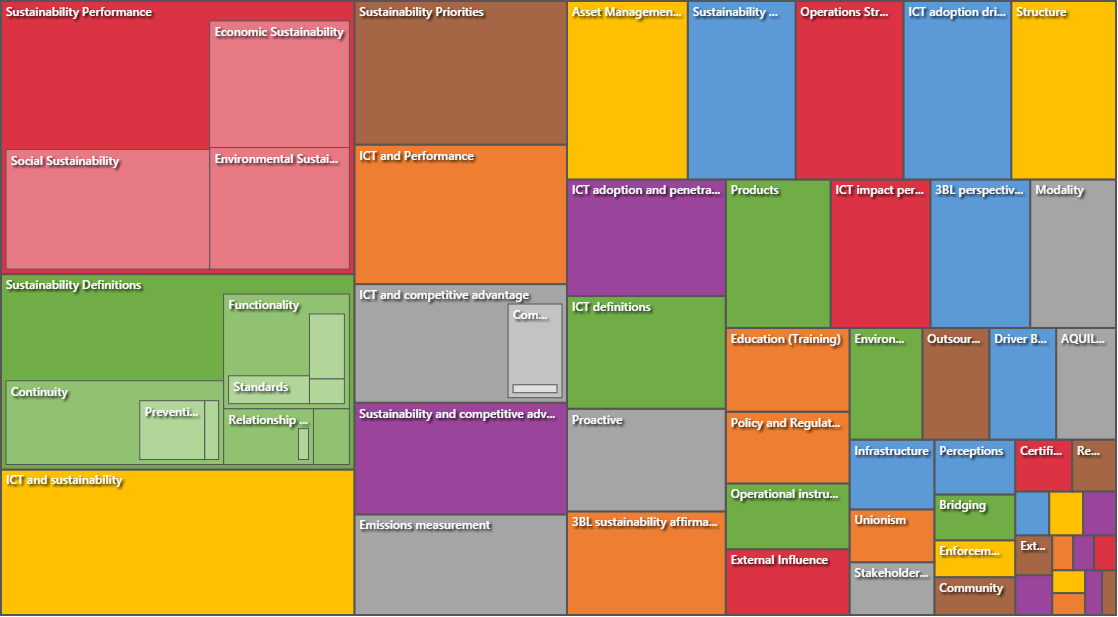 List of Codes and Themes/ Referenced MeaningsCase 1Fluid PlcFluid PlcFluid PlcInstrumentationDetailsParticipant PortfoliosRecorded+Interviews3 Semi-structured interviews with open-ended questionsLogistics ManagerFleet ManagerTransport ExecutiveYesYesNoObservationsHead officeNANoPublic archival documentationCSR Report, 2012-2015 Accounts and ReportsNANoCase 2ABS NigeriaABS NigeriaABS NigeriaInstrumentationDetailsParticipant PortfoliosRecordedInterviews4 Semi-structured interviews with open-ended questionsPlant ManagerLubricants ManagerDistribution ManagerFleet Payments ManagerYesYesYesNoObservations2 operational premises, branded assets travelNANoPublic archival documentation2 CSR reports (2013-2014)Annual reports (2012-2014)NANoCase 3Vertex LimitedInstrumentationDetailsParticipant PortfoliosRecordedInterviews5 Semi-structured interviews with open-ended questionsDistribution SupervisorArchiving Manager  Shipping Operations CoordinatorIT ManagerLogistics ManagerYesYesYesNoNoObservations3 major operational premises, branded truck travelsNANoPublic archival documentationAnnual Report and Accounts (2013-2014)NANoCase4TServe LimitedTServe LimitedTServe LimitedInstrumentationDetailsParticipant PortfoliosRecordedInterviews1 Semi-structured interview with open-ended questions Head of OperationsYesObservationsOperations OfficeNANoPublic archival documentationWeb archiveNANoCase 5PhalcoPhalcoPhalcoInstrumentationDetailsParticipant PortfoliosRecordedInterviews2 Semi-structured interviews with open-ended questionsCommunity and HSE ManagerTransport ExecutiveNoNoObservations-NANoPublic archival documentationWeb archiveNANoCase 6Skin LimitedSkin LimitedSkin LimitedInstrumentationDetailsParticipant PortfoliosRecordedInterviews1 Semi-structured interview with open-ended questions Head of Operations YesObservations-NANoPublic archival documentationWeb archiveNANoCase 7MashMashMashInstrumentationDetailsParticipant PortfoliosRecordedInterviews2 Semi-structured interviews with open-ended questions Line Manager (Distribution)Head of Operations NoNoObservations-NANoPublic archival documentationWeb archiveNANoCase 8Honey PlcHoney PlcHoney PlcInstrumentationDetailsParticipant PortfoliosRecordedInterviews1 Semi-structured interview with open-ended questionsManaging DirectorNoObservations-NANoPublic archival documentation-NANoCase 9Radar PlcRadar PlcRadar PlcInstrumentationDetailsParticipant PortfoliosRecordedInterviews1 Semi-structured interview with open-ended questions Regional ManagerNoObservations-NANoPublic archival documentation-NANoCase 10PAFPAFPAFInstrumentationDetailsParticipant PortfoliosRecordedInterviews1 Semi-structured interview with open-ended questions Area CoordinatorYesObservationsRegional operational bays and coordinating officeNANoPublic archival documentationWeb ArchivesNANoCase SizeSizeSizeOperations ScopeOperations ScopeICT EvidenceICT EvidenceOwnershipOwnershipOwnershipCase Large(Over 500 employees)Medium(100-500 employees)Small(Below 100 employees)DistribtnOther/RetailAdoptnAdaptnGovt.Local MNCABS Limited✓✓✓✓✓Fluid Plc✓✓✓✓✓✓Vertex Plc✓✓✓✓✓✓Mash✓✓✓✓✓✓Phalco✓✓✓✓✓✓PAF✓✓✓Skin✓✓✓✓Honey✓✓✓✓✓✓Radar✓✓✓✓✓✓Water Energy✓✓✓✓✓✓Case (Firm)ICT UseICT ComponentICT ComponentPerceived OutcomePerceived OutcomeRationaleCase (Firm)SoftwareHardwareComp. Adv.OtherThemesABS Limited✓SM Web, SAP, Optitune, MS Office, EQOBCs, Printers, Computer Servers, PhonesYesSafety, accessibilityEfficiency, accident prevention, travel emissions control, Community trainingFluid Plc✓ERP, SAP, Computers. Tracking device, PhonesNeutralThreshold, safetyEfficiency, accident preventionVertex Plc✓SAP, EBT, ORACLE, GIS programmes, QR Coding, MS Office, AQUILARadios, Computers, phones, OBCs, GPS trackers, intercomYesReliability, accessibility, safetyEfficiency, communication, Community trainingMash✓Google maps, Mobile phones, computers, printersYesSafety, accessibilityVisibility, efficiency, salesPhalco✓ERP, Google maps, AQUILAComputers, phones, YesSafety, image, reliabilityAccident prevention, efficiencyPAF✓Computers, GPS trackers, Barcodes, RFID devicesN/ARegulatoryAudit and RecordsSkin✓GAL softwarePhones, Tracking devices, YesAccessibilityEfficiency, audit, learningHoney✓MS OfficeComputers, phonesYesLoss preventionVisibility, communicationRadar✓MS Office, WhatsAppComputers, phonesNoThresholdInventory management, visibilityWater Energy✓MS OfficePhones, trackers, computersNeutralThresholdInventory managementCodeTheme13BL Sustainability- Acknowledgement of 3BL23BL feasibility- Belief in its being achievable3Asset Management Strategy- Plan for and use of firm assets4Community- Locals in areas of operations5Emissions measurement- Calculation or metrics for emissions6ICT adoption - Uptake/ use of ICT in operations7ICT adoption drivers- Factors that influence ICT use8ICT competitive advantage- Competitive factors or results from ICT use9ICT penetration- Extent of ICT use in operations10ICT for sustainability- Use of ICT for sustainability performance11ICT and firm performance- Use of ICT for general firm operations. Linked to penetration, adoption and adaptation12ICT definitions- How managers/ respondents define ICT and its scope13ICT adaptation- Use of ICT in ways other than OEM prescription. 14ICT impact perceptions- How respondents view ICT use and its benefits/ costs15Incidents- Reference to notable externality examples16Outsourcing practices- Delegation of freight or ICT operations to external firms17Policy & Regulations- Range of laws and local trade practices that govern operations 18Product type- Specifics on types of petroleum products and implications for different freight planning19Firm structure- Organizational set-up of the firms. Hierarchy, power etc.20Firm operations structure- Process set of the firms. 21Sustainability (CA)- Link between sustainability and competitive advantage22Sustainability definitions- Respondents opinions and references to sustainability23Continuity- Continuous outlook as a factor of sustainability24Prevention- Preventing harm as a definition of sustainability25Relationship- Community relationship development as a measure of sustainability. 26Safety- Reduction of harm and practices that promote wellbeing27Functionality- Pragmatism as a measure of sustainability28Value- Perceptions of the usefulness of sustainability 29Sustainability importance- References and justification for 30Sustainability performance - measures relating to sustainability performance and some measurement metrics31Economic performance- Economic sustainability initiatives, measures and factors32Environmental performance - Environmental sustainability initiatives, measures and factors33Social performance- Social sustainability initiatives, measures and factors34Sustainability Priorities- How aspects of the 3BL are ranked in order of importance35Emissions measurements- Measures what constitutes emissions and how to evaluate them36Proactivity- Internally developed strategies to improve sustainability37Stakeholder involvement- Inclusive approach to managing externalities38Education (training)- Evidence of workshops, conferences, studies etc.39Environmental pressures- Peculiar factors within business environments that influence managers40External influences- Specific non-firm factors that impact sustainability performance of firms41Externalities- Negative outcomes from product freight operations42Sustainability Incentives (firm level)- Internal goals, motives and tools that promote sustainability practices in firms43Modality- Different modes of freight transport44Inter-modality- Combination of modes with different handling45Co-modality- Combination of modes without different handling46Multi-Modality- Non-integrated but varied modes of transport47Uni-modality- Single and non-integrated mode of transport48Peer interaction influences- Evidence of ICT adoption or sustainability practice being induced by activities of industry peers49Reactionary- Responsive strategies or actions for sustainability.50Unionism- Active actions by unions/ pressure groups to promote their causes51Infrastructure- ICT or road transport infrastructure52Bridging- Quasi- consolidation hub system for transporting products53Corruption- Inordinate and inappropriate activities by firms, managers, drivers or regulators54Competitive perceptions- Link to competitive advantage but not evidenced with factual data55Development- Improving living and working community conditions56Driver behaviour- Actions and activities of drivers of freight transport vehicles57Non-freight Actors- Involved parties without interest in the freight process/ operation58Road Infrastructure- Infrastructure to support road transport or the use of road transport59Results oriented- Focus and perceptions of outcomes60Queuing and efficiencies- Product purchase61AQUILA Programme- Related to activities of the AQUILA programme62Enforcement Challenges- Difficulties of enforcing legal provisions related to freight63Certification - Proffered evidence of quality or other positive practice64Short-termism – Brief case companies- Firms with focus on short term practices and profits, often having skeletal legal and physical presence